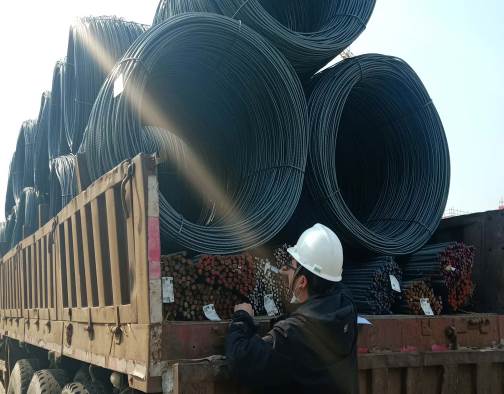 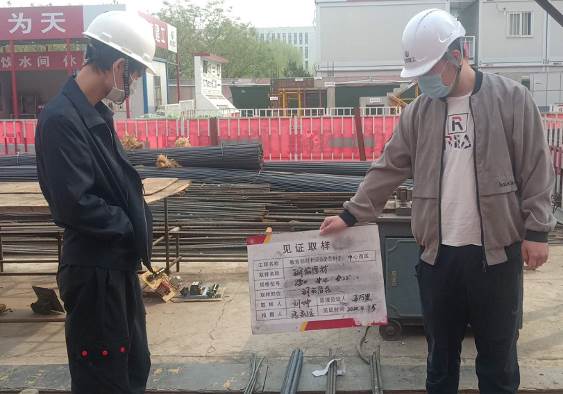 现场原材进场检验、见证取样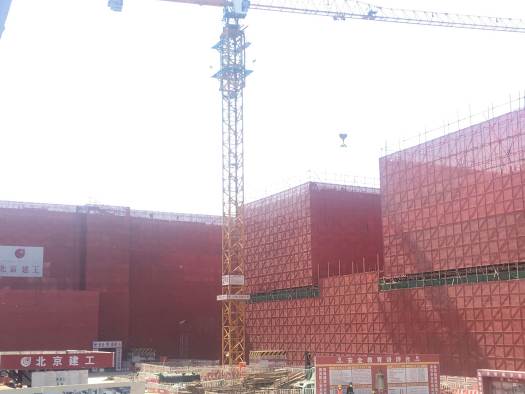 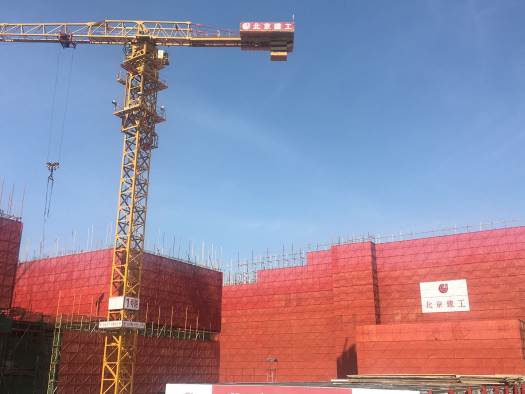 现场施工进度